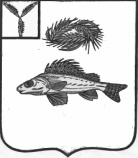   АДМИНИСТРАЦИЯ ЕРШОВСКОГО МУНИЦИПАЛЬНОГО РАЙОНА  САРАТОВСКОЙ ОБЛАСТИ ПОСТАНОВЛЕНИЕ от__29.05.2020г.     № ___492______                                       г. ЕршовО внесении изменений и дополнений в постановление администрации Ершовского муниципального района от 14.09.2018г.  № 684 В соответствии с Федеральным законом от 27.07.2010 №210-ФЗ «Об организации предоставления государственных и муниципальных услуг», с постановлением Правительства РФ от 26.03.2016 №236 «О требованиях к предоставлению в электронной форме государственных и муниципальных услуг»,  постановлением администрации  Ершовского  муниципального района Саратовской области №1538 от 25.11.2011г. «О порядке разработки и утверждения административных регламентов исполнения муниципальных функций и административных регламентов предоставления муниципальных услуг»,  руководствуясь Уставом  Ершовского  муниципального района Саратовской области, администрация Ершовского муниципального района ПОСТАНОВЛЯЕТ: 1. Внести в приложение к постановлению администрации  Ершовского муниципального  района   Саратовской области от 14.09.2018г.  № 684 «Об утверждении административного регламента по предоставлению муниципальной услуги «Выдача выписок из Реестра муниципального имущества» следующие изменения и дополнения:- во втором абзаце п. 1.3.2 слова «www.ershov.sarmo.ru» заменить словами «www.adminemr.ru/»;-  пункт 2.5. изложить в новой редакции: «Перечень нормативных правовых актов, регулирующих предоставление государственной услуги (с указанием их реквизитов и источников официального опубликования), подлежит обязательному размещению на официальном сайте администрации Ершовского муниципального района в сети «Интернет» (www.adminemr.ru/), в федеральном реестре и на Едином портале государственных и муниципальных услуг (функций) (www.gosuslugi.ru).2. Сектору по информатизации и программному обеспечению разместить настоящее постановление на официальном сайте администрации Ершовского  муниципального района.	3. Контроль за исполнением настоящего постановления возложить на заместителя главы администрации Ершовского муниципального района Саратовской области Л.И. Сучкову.Глава Ершовского муниципального района                                  С.А. Зубрицкая